Mathematics 9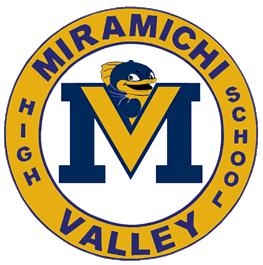 Course Outline:  2016 - 2017Teachers:  M. Burns, M. Maltby Ingersoll and D. SimpsonText:  Math Makes Sense 9Website:  http://mvhs.nbed.nb.ca    **Click on the “Teacher Pages” tab then your teacher’s name for daily homeworkassignments and lessons. **Materials:    a scientific calculator (MUST have your own; NO cell phones or iPods)a binder with loose-leaf and graph paper for notes, homework, evaluations, etc.pencils , erasers and a rulerAttendance:Students will be expected to maintain excellent attendance.  In the event of an absence, students are responsible for all missed work.  If a student misses a test, it will be the responsibility of the student to present a satisfactory written excuse and to arrange to write the test on their own time.Distribution Of Topics:		Evaluation:					Academic incentive evaluation: 	Tests / Quizzes / Assignments	70%	Tests / Quizzes / Assignments	85%         50%	Exam					30%  	Exam					15%	    50%		    *Each semester accounts for 50% of the yearly grade.  A mark of 60% is required to receive a passing grade.*Math Help Centre:	This year, extra help will be offered to all grade 9 and 10 math students in room 4136.  Hours of Operation:		Monday – Thursday		12:25 – 12:55		          		Tuesday and Wednesday  	  3:30 – 4:00		           TO LEARN MATH IS TO DO MATH!!!  